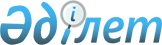 Об утверждении районного бюджета Жамбылского района Северо-Казахстанской области на 2024-2026 годыРешение маслихата Жамбылского района Северо-Казахстанской области от 27 декабря 2023 года № 11/1
      Сноска. Вводится в действие с 01.01.2024 в соответствии с пунктом 6 настоящего решения.
      В соответствии с пунктом 2 статьи 9, со статьей 75 Бюджетного кодекса Республики Казахстан, статьей 6 Закона Республики Казахстан "О местном государственном управлении и самоуправлении в Республике Казахстан" маслихат Жамбылского района Северо-Казахстанской области РЕШИЛ:
      1. Утвердить районный бюджет Жамбылского района Северо-Казахстанской области на 2024-2026 годы согласно приложениям 1, 2, 3 к настоящему решению соответственно, в том числе на 2024 год в следующих объемах:
      1) доходы – 4 913 654 тысяч тенге:
      налоговые поступления – 1 025 978 тысяч тенге;
      неналоговые поступления – 18 125 тысяч тенге;
      поступления от продажи основного капитала – 16 500 тысяч тенге;
      поступления трансфертов – 3 853 051 тысяч тенге;
      2) затраты – 4 913 654 тысяч тенге;
      3) чистое бюджетное кредитование – 96 313 тысяч тенге:
      бюджетные кредиты – 129 220 тысяч тенге;
      погашение бюджетных кредитов – 32 907 тысяч тенге;
      4) сальдо по операциям с финансовыми активами – 0 тенге:
      приобретение финансовых активов – 0 тенге;
      поступления от продажи финансовых активов государства – 0 тенге;
      5) дефицит (профицит) бюджета – -96 313 тысяч тенге;
      6) финансирование дефицита (использование профицита) бюджета – 96 313 тысяч тенге:
      поступление займов – 129 220 тысяч тенге;
      погашение займов – 32 907 тысяч тенге;
      используемые остатки бюджетных средств – 0 тенге.
      2. Установить, что доходы районного бюджета на 2024 год формируются в соответствии с Бюджетным кодексом Республики Казахстан за счет следующих налоговых поступлений:
      корпоративного подоходного налога по нормативам распределения доходов, установленным областным маслихатом в размере не менее пятидесяти процентов от поступивших налоговых отчислений, за исключением поступлений от субъектов крупного предпринимательства и организаций нефтяного сектора;
      социального налога по нормативам распределения доходов, установленным областным маслихатом;
      налога на имущество физических и юридических лиц, индивидуальных предпринимателей, за исключением налога на имущество физических лиц по объектам обложения данным налогом, находящимся на территории сельского округа;
      акцизов на:
      бензин (за исключением авиационного) и дизельное топливо;
      платы за пользование земельными участками, за исключением земельных участков, находящихся на территории сельского округа;
      сбор за государственную (учетную) регистрацию юридических лиц, их филиалов и представительств, за исключением коммерческих организаций, а также их перерегистрацию;
      сбора за государственную регистрацию транспортных средств, а также их перерегистрацию;
      государственной пошлины, кроме консульского сбора и государственных пошлин, зачисляемых в республиканский бюджет.
      3. Установить, что доходы районного бюджета формируются за счет следующих неналоговых поступлений:
      доходов от коммунальной собственности:
      поступлений части чистого дохода коммунальных государственных предприятий, созданных по решению акимата района;
      дивидендов на государственные пакеты акций, находящиеся в коммунальной собственности района;
      доходов на доли участия в юридических лицах, находящиеся в коммунальной собственности района;
      доходов от аренды имущества коммунальной собственности района, за исключением доходов от аренды имущества коммунальной собственности района, находящегося в управлении акимов сельских округов;
      вознаграждений по кредитам, выданным из районного бюджета;
      других доходов от коммунальной собственности района;
      поступлений от реализации товаров (работ, услуг) государственными учреждениями, финансируемыми из районного бюджета;
      поступлений денег от проведения государственных закупок, организуемых государственными учреждениями, финансируемыми из районного бюджета;
      других неналоговых поступлений в районный бюджет.
      4. Установить, что доходы районного бюджета формируются за счет следующих поступлений от продажи основного капитала:
      денег от продажи государственного имущества, закрепленного за государственными учреждениями, финансируемыми из районного бюджета;
      поступлений от продажи земельных участков, за исключением поступлений от продажи земельных участков сельскохозяйственного назначения или находящихся на территории села;
      платы за продажу права аренды земельных участков, за исключением земельных участков, находящихся на территории села.
      5. В районный бюджет зачисляются поступления от погашения выданных из районного бюджета кредитов, продажи финансовых активов государства, находящихся в коммунальной собственности района, займов местного исполнительного органа района.
      6. Установить бюджетные субвенции, передаваемые из районного бюджета бюджетам сельских округов на 2024 год в сумме 471 475 тысяч тенге:
      Архангельскому сельскому округу – 43 649 тысяч тенге;
      Благовещенскому сельскому округу – 43 351 тысяч тенге;
      Жамбылскому сельскому округу – 27 459 тысяч тенге;
      Казанскому сельскому округу – 55 826 тысяч тенге;
      Кайранкольскому сельскому округу – 46 434 тысяч тенге;
      Кладбинскому сельскому округу – 36 672 тысяч тенге;
      Майбалыкскому сельскому округу – 46 713 тысяч тенге;
      Мирному сельскому округу – 22 450 тысяч тенге;
      Озерному сельскому округу – 25 490 тысяч тенге;
      Первомайскому сельскому округу – 29 784 тысяч тенге;
      Пресновскому сельскому округу – 45 244 тысяч тенге;
      Пресноредутскому сельскому округу – 25 095 тысяч тенге;
      Троицкому сельскому округу – 23 308 тысяч тенге.
      7. Учесть в районном бюджете на 2024 год поступление целевых текущих трансфертов из республиканского бюджета, в том числе:
      1) на обеспечение прав и улучшение качества жизни лиц с инвалидностью в Республике Казахстан;
      2) на приобретение жилья коммунального жилищного фонда для социально уязвимых слоев населения;
      3) на повышение заработной платы отдельных категорий гражданских служащих, работников организаций, содержащихся за счет средств государственного бюджета.
      Распределение указанных целевых текущих трансфертов из республиканского бюджета определяется постановлением акимата Жамбылского района Северо-Казахстанской области о реализации решения маслихата Жамбылского района Северо-Казахстанской области о районном бюджете на 2024-2026 годы.
      8. Учесть в районном бюджете на 2024 год поступление целевых текущих трансфертов из областного бюджета, в том числе:
      1) на развитие транспортной инфраструктуры;
      2) на развитие социальной и инженерной инфраструктуры в сельских населенных пунктах в рамках проекта "Ауыл-Ел бесігі";
      3) обеспечение прав и улучшение качества жизни лиц с инвалидностью в Республике Казахстан;
      4) на благоустройство сельских населенных пунктов Жамбылского района Северо-Казахстанской области;
      5) на функционирование системы водоснабжения и водоотведения;
      6) на капитальные расходы государственных органов;
      7) на разработку схем градостроительного развития территории района и генеральных планов населенных пунктов.
      Распределение указанных целевых текущих трансфертов из областного бюджета определяется постановлением акимата Жамбылского района Северо-Казахстанской области о реализации решения маслихата Жамбылского района Северо-Казахстанской области о районном бюджете на 2024-2026 годы.
      9. Учесть в районном бюджете на 2024 год поступление целевых трансфертов на развитие из областного бюджета, в том числе:
      1) на развитие системы водоснабжения и водоотведения в сельских населенных пунктах Жамбылского района Северо-Казахстанской области.
      Распределение указанных целевых трансфертов на развитие из областного бюджета определяется постановлением акимата Жамбылского района Северо-Казахстанской области о реализации решения маслихата Жамбылского района Северо-Казахстанской области о районном бюджете на 2024-2026 годы.
      10. Учесть в районном бюджете на 2024 год бюджетные кредиты из республиканского бюджета для реализации мер социальной поддержки специалистов в области здравоохранения, образования, социального обеспечения, культуры, спорта и агропромышленного комплекса, государственным служащим аппаратов акимов сел, сельских округов, прибывшим для работы и проживания в сельские населенные пункты для приобретения или строительства жилья в сумме 129 220 тысяч тенге.
      11. Предусмотреть в районном бюджете на 2024 год целевые трансферты бюджетам сельских округов.
      Распределение указанных целевых трансфертов определяется постановлением акимата Жамбылского района Северо-Казахстанской области о реализации решения маслихата Жамбылского района Северо-Казахстанской области о районном бюджете на 2024-2026 годы.
      12. Утвердить резерв местного исполнительного органа района на 2024 год в сумме 21 212 тысяч тенге.
      13. Предусмотреть социальную поддержку по оплате коммунальных услуг и приобретению топлива за счет бюджетных средств специалистам государственных организаций здравоохранения, социального обеспечения, образования, культуры, спорта и ветеринарии, проживающим и работающим в сельских населенных пунктах.
      14. Настоящее решение вводится в действие с 1 января 2024 года. Бюджет Жамбылского района Северо-Казахстанской области на 2024 год Бюджет Жамбылского района Северо-Казахстанской области на 2025 год Бюджет Жамбылского района Северо-Казахстанской области на 2026 год
					© 2012. РГП на ПХВ «Институт законодательства и правовой информации Республики Казахстан» Министерства юстиции Республики Казахстан
				
      Председатель маслихата Жамбылского района 

Л. Топорова
Приложение 1 к решению маслихата
Категория
Класс
Класс
Подкласс
Наименование
Наименование
Наименование
Сумма
 (тысяч тенге)
Сумма
 (тысяч тенге)
1
2
2
3
4
4
4
5
5
 1) Доходы
 1) Доходы
 1) Доходы
4 913 654
4 913 654
1
Налоговые поступления
Налоговые поступления
Налоговые поступления
1 025 978
1 025 978
01
01
Подоходный налог
Подоходный налог
Подоходный налог
293 919
293 919
1
Корпоративный подоходный налог
Корпоративный подоходный налог
Корпоративный подоходный налог
293 919
293 919
03
03
Социальный налог
Социальный налог
Социальный налог
546 404
546 404
1
Социальный налог
Социальный налог
Социальный налог
546 404
546 404
04
04
Hалоги на собственность
Hалоги на собственность
Hалоги на собственность
76 815
76 815
1
Hалоги на имущество
Hалоги на имущество
Hалоги на имущество
76 815
76 815
05
05
Внутренние налоги на товары, работы и услуги
Внутренние налоги на товары, работы и услуги
Внутренние налоги на товары, работы и услуги
94 341
94 341
2
Акцизы
Акцизы
Акцизы
2 018
2 018
3
Поступления за использование природных и других ресурсов
Поступления за использование природных и других ресурсов
Поступления за использование природных и других ресурсов
82 788
82 788
4
Сборы за ведение предпринимательской и профессиональной деятельности
Сборы за ведение предпринимательской и профессиональной деятельности
Сборы за ведение предпринимательской и профессиональной деятельности
9 535
9 535
08
08
Обязательные платежи, взимаемые за совершение юридически значимых действий и (или) выдачу документов уполномоченными на то государственными органами или должностными лицами
Обязательные платежи, взимаемые за совершение юридически значимых действий и (или) выдачу документов уполномоченными на то государственными органами или должностными лицами
Обязательные платежи, взимаемые за совершение юридически значимых действий и (или) выдачу документов уполномоченными на то государственными органами или должностными лицами
14 499
14 499
1
Государственная пошлина
Государственная пошлина
Государственная пошлина
14 499
14 499
2
Неналоговые поступления
Неналоговые поступления
Неналоговые поступления
18 125
18 125
01
01
Доходы от государственной собственности
Доходы от государственной собственности
Доходы от государственной собственности
5 125
5 125
5
Доходы от аренды имущества, находящегося в государственной собственности
Доходы от аренды имущества, находящегося в государственной собственности
Доходы от аренды имущества, находящегося в государственной собственности
5 095
5 095
7
Вознаграждения по кредитам, выданным из государственного бюджета
Вознаграждения по кредитам, выданным из государственного бюджета
Вознаграждения по кредитам, выданным из государственного бюджета
30
30
06
06
Прочие неналоговые поступления
Прочие неналоговые поступления
Прочие неналоговые поступления
13 000
13 000
1
Прочие неналоговые поступления
Прочие неналоговые поступления
Прочие неналоговые поступления
13 000
13 000
3
Поступления от продажи основного капитала
Поступления от продажи основного капитала
Поступления от продажи основного капитала
16 500
16 500
03
03
Продажа земли и нематериальных активов
Продажа земли и нематериальных активов
Продажа земли и нематериальных активов
16 500
16 500
1
Продажа земли
Продажа земли
Продажа земли
16 500
16 500
4
Поступления трансфертов
Поступления трансфертов
Поступления трансфертов
3 853 051
3 853 051
02
02
Трансферты из вышестоящих органов государственного управления
Трансферты из вышестоящих органов государственного управления
Трансферты из вышестоящих органов государственного управления
3 853 051
3 853 051
2
Трансферты из областного бюджета
Трансферты из областного бюджета
Трансферты из областного бюджета
3 853 051
3 853 051
Функциональная группа
Функциональная группа
Администратор бюджетных программ
Администратор бюджетных программ
Администратор бюджетных программ
Программа
Наименование
Сумма
(тысяч тенге)
Сумма
(тысяч тенге)
1
1
2
2
2
3
4
5
5
2) Затраты
4 913 654
4 913 654
01
01
Государственные услуги общего характера
1 351 580
1 351 580
112
112
112
Аппарат маслихата района (города областного значения)
64 221
64 221
001
Услуги по обеспечению деятельности маслихата района (города областного значения)
50 823
50 823
003
Капитальные расходы государственного органа 
13 398
13 398
122
122
122
Аппарат акима района (города областного значения)
284 483
284 483
001
Услуги по обеспечению деятельности акима района (города областного значения)
211 111
211 111
003
Капитальные расходы государственного органа 
4 280
4 280
113
Целевые текущие трансферты нижестоящим бюджетам
69 092
69 092
459
459
459
Отдел экономики и финансов района (города областного значения)
102 822
102 822
003
Проведение оценки имущества в целях налогообложения
1 269
1 269
010
Приватизация, управление коммунальным имуществом, постприватизационная деятельность и регулирование споров, связанных с этим
500
500
001
Услуги по реализации государственной политики в области формирования и развития экономической политики, государственного планирования, исполнения бюджета и управления коммунальной собственностью района (города областного значения)
98 443
98 443
015
Капитальные расходы государственного органа 
2 610
2 610
495
495
495
Отдел архитектуры, строительства, жилищно-коммунального хозяйства, пассажирского транспорта и автомобильных дорог района (города областного значения)
900 054
900 054
001
Услуги по реализации государственной политики на местном уровне в области архитектуры, строительства, жилищно-коммунального хозяйства, пассажирского транспорта и автомобильных дорог 
48 397
48 397
003
Капитальные расходы государственного органа 
22 300
22 300
113
Целевые текущие трансферты нижестоящим бюджетам
829 357
829 357
02
02
Оборона
50 509
50 509
122
122
122
Аппарат акима района (города областного значения)
50 509
50 509
005
Мероприятия в рамках исполнения всеобщей воинской обязанности
8 364
8 364
006
Предупреждение и ликвидация чрезвычайных ситуаций масштаба района (города областного значения)
35 887
35 887
007
Мероприятия по профилактике и тушению степных пожаров районного (городского) масштаба, а также пожаров в населенных пунктах, в которых не созданы органы государственной противопожарной службы
6 258
6 258
06
06
Социальная помощь и социальное обеспечение
466 043
466 043
451
451
451
Отдел занятости и социальных программ района (города областного значения)
466 043
466 043
005
Государственная адресная социальная помощь
48 853
48 853
004
Оказание социальной помощи на приобретение топлива специалистам здравоохранения, образования, социального обеспечения, культуры, спорта и ветеринарии в сельской местности в соответствии с законодательством Республики Казахстан
7 547
7 547
006
Оказание жилищной помощи
105
105
007
Социальная помощь отдельным категориям нуждающихся граждан по решениям местных представительных органов
49 563
49 563
010
Материальное обеспечение детей с инвалидностью, воспитывающихся и обучающихся на дому
1 197
1 197
014
Оказание социальной помощи нуждающимся гражданам на дому
203 338
203 338
017
Обеспечение нуждающихся лиц с инвалидностью протезно-ортопедическими, сурдотехническими и тифлотехническими средствами, специальными средствами передвижения, обязательными гигиеническими средствами, а также предоставление услуг санаторно-курортного лечения, специалиста жестового языка, индивидуальных помощников в соответствии с индивидуальной программой абилитации и реабилитации лица с инвалидностью
88 583
88 583
001
Услуги по реализации государственной политики на местном уровне в области обеспечения занятости и реализации социальных программ для населения
64 132
64 132
011
Оплата услуг по зачислению, выплате и доставке пособий и других социальных выплат
930
930
021
Капитальные расходы государственного органа 
795
795
054
Размещение государственного социального заказа в неправительственных организациях
1 000
1 000
07
07
Жилищно-коммунальное хозяйство
240 084
240 084
495
495
495
Отдел архитектуры, строительства, жилищно-коммунального хозяйства, пассажирского транспорта и автомобильных дорог района (города областного значения)
240 084
240 084
008
Организация сохранения государственного жилищного фонда
22 000
22 000
033
Проектирование, развитие и (или) обустройство инженерно-коммуникационной инфраструктуры
43 403
43 403
098
Приобретение жилья коммунального жилищного фонда
28 024
28 024
013
Развитие коммунального хозяйства
5 000
5 000
016
Функционирование системы водоснабжения и водоотведения
101 667
101 667
058
Развитие системы водоснабжения и водоотведения в сельских населенных пунктах
39 990
39 990
08
08
Культура, спорт, туризм и информационное пространство
588 326
588 326
819
819
819
Отдел внутренней политики, культуры, развития языков и спорта района (города областного значения)
163 686
163 686
009
Поддержка культурно-досуговой работы
141 459
141 459
014
Проведение спортивных соревнований на районном (города областного значения) уровне
5 700
5 700
015
Подготовка и участие членов сборных команд района (города областного значения) по различным видам спорта на областных спортивных соревнованиях
16 527
16 527
495
495
495
Отдел архитектуры, строительства, жилищно-коммунального хозяйства, пассажирского транспорта и автомобильных дорог района (города областного значения)
18 000
18 000
075
Строительство сетей связи
18 000
18 000
819
819
819
Отдел внутренней политики, культуры, развития языков и спорта района (города областного значения)
406 640
406 640
005
Услуги по проведению государственной информационной политики
14 980
14 980
007
Функционирование районных (городских) библиотек
85 462
85 462
008
Развитие государственного языка и других языков народа Казахстана
557
557
001
Услуги по реализации государственной политики на местном уровне в области внутренней политики, культуры, развития языков и спорта
56 742
56 742
003
Капитальные расходы государственного органа
1 650
1 650
004
Реализация мероприятий в сфере молодежной политики
20 288
20 288
032
Капитальные расходы подведомственных государственных учреждений и организаций
3 293
3 293
113
Целевые текущие трансферты нижестоящим бюджетам
223 668
223 668
10
10
Сельское, водное, лесное, рыбное хозяйство, особо охраняемые природные территории, охрана окружающей среды и животного мира, земельные отношения
133 781
133 781
811
811
811
Отдел сельского хозяйства, предпринимательства и ветеринарии района (города областного значения)
62 236
62 236
001
Услуги по реализации государственной политики на местном уровне в сфере сельского хозяйства, предпринимательства и ветеринарии
59 186
59 186
006
Капитальные расходы государственного органа
3 050
3 050
463
463
463
Отдел земельных отношений района (города областного значения)
49 105
49 105
001
Услуги по реализации государственной политики в области регулирования земельных отношений на территории района (города областного значения)
32 878
32 878
003
Земельно-хозяйственное устройство населенных пунктов
4 500
4 500
007
Капитальные расходы государственного органа 
11 727
11 727
459
459
459
Отдел экономики и финансов района (города областного значения)
22 440
22 440
099
Реализация мер по оказанию социальной поддержки специалистов
22 440
22 440
11
11
Промышленность, архитектурная, градостроительная и строительная деятельность
36 552
36 552
495
495
495
Отдел архитектуры, строительства, жилищно-коммунального хозяйства, пассажирского транспорта и автомобильных дорог района (города областного значения)
36 552
36 552
005
Разработка схем градостроительного развития территории района и генеральных планов населенных пунктов
36 552
36 552
12
12
Транспорт и коммуникации
977 697
977 697
495
495
495
Отдел архитектуры, строительства, жилищно-коммунального хозяйства, пассажирского транспорта и автомобильных дорог района (города областного значения)
977 697
977 697
023
Обеспечение функционирования автомобильных дорог
64 600
64 600
045
Капитальный и средний ремонт автомобильных дорог районного значения и улиц населенных пунктов
900 858
900 858
039
Субсидирование пассажирских перевозок по социально значимым городским (сельским), пригородным и внутрирайонным сообщениям
12 239
12 239
13
13
Прочие
29 212
29 212
459
459
459
Отдел экономики и финансов района (города областного значения)
29 212
29 212
008
Разработка или корректировка, а также проведение необходимых экспертиз технико-экономических обоснований местных бюджетных инвестиционных проектов и конкурсных документаций проектов государственно-частного партнерства, концессионных проектов, консультативное сопровождение проектов государственно-частного партнерства и концессионных проектов
8 000
8 000
012
Резерв местного исполнительного органа района (города областного значения) 
21 212
21 212
14
14
Обслуживание долга
33
33
459
459
459
Отдел экономики и финансов района (города областного значения)
33
33
021
Обслуживание долга местных исполнительных органов по выплате вознаграждений и иных платежей по займам из областного бюджета
33
33
15
15
Трансферты
1 039 837
1 039 837
459
459
459
Отдел экономики и финансов района (города областного значения)
1 039 837
1 039 837
024
Целевые текущие трансферты из нижестоящего бюджета на компенсацию потерь вышестоящего бюджета в связи с изменением законодательства
568 362
568 362
038
Субвенции
471 475
471 475
3) Чистое бюджетное кредитование
96 313
96 313
Бюджетные кредиты
129 220
129 220
10
10
Сельское, водное, лесное, рыбное хозяйство, особо охраняемые природные территории, охрана окружающей среды и животного мира, земельные отношения
129 220
129 220
459
459
459
Отдел экономики и финансов района (города областного значения)
129 220
129 220
018
Бюджетные кредиты для реализации мер социальной поддержки специалистов
129 220
129 220
Категория
Класс
Класс
Подкласс
Наименование
Наименование
Наименование
Сумма (тысяч тенге)
Сумма (тысяч тенге)
5
Погашение бюджетных кредитов
Погашение бюджетных кредитов
Погашение бюджетных кредитов
32 907
32 907
01
01
Погашение бюджетных кредитов
Погашение бюджетных кредитов
Погашение бюджетных кредитов
32 907
32 907
1
Погашение бюджетных кредитов, выданных из государственного бюджета
Погашение бюджетных кредитов, выданных из государственного бюджета
Погашение бюджетных кредитов, выданных из государственного бюджета
32 907
32 907
Функциональная группа
Функциональная группа
Администратор бюджетных программ
Администратор бюджетных программ
Администратор бюджетных программ
Программа
Наименование
Наименование
Сумма (тысяч тенге)
4) Сальдо по операциям с финансовыми активами
4) Сальдо по операциям с финансовыми активами
0
Приобретение финансовых активов
Приобретение финансовых активов
0
13
13
Прочие
Прочие
0
495
495
495
Отдел архитектуры, строительства, жилищно-коммунального хозяйства, пассажирского транспорта и автомобильных дорог района (города областного значения)
Отдел архитектуры, строительства, жилищно-коммунального хозяйства, пассажирского транспорта и автомобильных дорог района (города областного значения)
0
065
Формирование или увеличение уставного капитала юридических лиц
Формирование или увеличение уставного капитала юридических лиц
0
Категория
Класс
Класс
Подкласс
Наименование
Наименование
Наименование
Сумма
(тысяч тенге)
Сумма
(тысяч тенге)
6
Поступления от продажи финансовых активов государства
Поступления от продажи финансовых активов государства
Поступления от продажи финансовых активов государства
0
0
01
01
Поступления от продажи финансовых активов государства
Поступления от продажи финансовых активов государства
Поступления от продажи финансовых активов государства
0
0
1
Поступления от продажи финансовых активов внутри страны
Поступления от продажи финансовых активов внутри страны
Поступления от продажи финансовых активов внутри страны
0
0
5) Дефицит (профицит) бюджета
5) Дефицит (профицит) бюджета
5) Дефицит (профицит) бюджета
-96 313
-96 313
6) Финансирование дефицита (использование профицита) бюджета
6) Финансирование дефицита (использование профицита) бюджета
6) Финансирование дефицита (использование профицита) бюджета
96 313
96 313
7
Поступления займов
Поступления займов
Поступления займов
129 220
129 220
01
01
Внутренние государственные займы
Внутренние государственные займы
Внутренние государственные займы
129 220
129 220
2
Договоры займа
Договоры займа
Договоры займа
129 220
129 220
Функциональная группа
Функциональная группа
Администратор бюджетных программ
Администратор бюджетных программ
Администратор бюджетных программ
Программа
Наименование
Сумма
(тысяч тенге)
Сумма
(тысяч тенге)
16
16
Погашение займов
32 907
32 907
459
459
459
Отдел экономики и финансов района (города областного значения)
32 907
32 907
005
Погашение долга местного исполнительного органа перед вышестоящим бюджетом
32 907
32 907
Категория
Класс
Класс
Подкласс
Наименование
Наименование
Наименование
Наименование
Сумма (тысяч тенге)
8
Используемые остатки бюджетных средств
Используемые остатки бюджетных средств
Используемые остатки бюджетных средств
Используемые остатки бюджетных средств
0
01
01
Остатки бюджетных средств
Остатки бюджетных средств
Остатки бюджетных средств
Остатки бюджетных средств
0
1
Свободные остатки бюджетных средств
Свободные остатки бюджетных средств
Свободные остатки бюджетных средств
Свободные остатки бюджетных средств
0Приложение 2 к решению маслихата
Категория
Класс
Класс
Подкласс
Наименование
Наименование
Наименование
Сумма 
(тысяч тенге)
Сумма 
(тысяч тенге)
1
2
2
3
4
4
4
5
5
 1) Доходы
 1) Доходы
 1) Доходы
2 963 297
2 963 297
1
Налоговые поступления
Налоговые поступления
Налоговые поступления
1 072 146
1 072 146
01
01
Подоходный налог
Подоходный налог
Подоходный налог
307 145
307 145
1
Корпоративный подоходный налог
Корпоративный подоходный налог
Корпоративный подоходный налог
307 145
307 145
03
03
Социальный налог
Социальный налог
Социальный налог
570 992
570 992
1
Социальный налог
Социальный налог
Социальный налог
570 992
570 992
04
04
Hалоги на собственность
Hалоги на собственность
Hалоги на собственность
80 272
80 272
1
Hалоги на имущество
Hалоги на имущество
Hалоги на имущество
80 272
80 272
05
05
Внутренние налоги на товары, работы и услуги
Внутренние налоги на товары, работы и услуги
Внутренние налоги на товары, работы и услуги
98 585
98 585
2
Акцизы
Акцизы
Акцизы
2 109
2 109
3
Поступления за использование природных и других ресурсов
Поступления за использование природных и других ресурсов
Поступления за использование природных и других ресурсов
86 512
86 512
4
Сборы за ведение предпринимательской и профессиональной деятельности
Сборы за ведение предпринимательской и профессиональной деятельности
Сборы за ведение предпринимательской и профессиональной деятельности
9 964
9 964
08
08
Обязательные платежи, взимаемые за совершение юридически значимых действий и (или) выдачу документов уполномоченными на то государственными органами или должностными лицами
Обязательные платежи, взимаемые за совершение юридически значимых действий и (или) выдачу документов уполномоченными на то государственными органами или должностными лицами
Обязательные платежи, взимаемые за совершение юридически значимых действий и (или) выдачу документов уполномоченными на то государственными органами или должностными лицами
15 152
15 152
1
Государственная пошлина
Государственная пошлина
Государственная пошлина
15 152
15 152
2
Неналоговые поступления
Неналоговые поступления
Неналоговые поступления
18 455
18 455
01
01
Доходы от государственной собственности
Доходы от государственной собственности
Доходы от государственной собственности
5 355
5 355
5
Доходы от аренды имущества, находящегося в государственной собственности
Доходы от аренды имущества, находящегося в государственной собственности
Доходы от аренды имущества, находящегося в государственной собственности
5 324
5 324
7
Вознаграждения по кредитам, выданным из государственного бюджета
Вознаграждения по кредитам, выданным из государственного бюджета
Вознаграждения по кредитам, выданным из государственного бюджета
31
31
06
06
Прочие неналоговые поступления
Прочие неналоговые поступления
Прочие неналоговые поступления
13 100
13 100
1
Прочие неналоговые поступления
Прочие неналоговые поступления
Прочие неналоговые поступления
13 100
13 100
3
Поступления от продажи основного капитала
Поступления от продажи основного капитала
Поступления от продажи основного капитала
11 658
11 658
03
03
Продажа земли и нематериальных активов
Продажа земли и нематериальных активов
Продажа земли и нематериальных активов
11 658
11 658
1
Продажа земли
Продажа земли
Продажа земли
11 658
11 658
4
Поступления трансфертов
Поступления трансфертов
Поступления трансфертов
1 861 038
1 861 038
02
02
Трансферты из вышестоящих органов государственного управления
Трансферты из вышестоящих органов государственного управления
Трансферты из вышестоящих органов государственного управления
1 861 038
1 861 038
2
Трансферты из областного бюджета
Трансферты из областного бюджета
Трансферты из областного бюджета
1 861 038
1 861 038
Функциональная группа
Функциональная группа
Администратор бюджетных программ
Администратор бюджетных программ
Администратор бюджетных программ
Программа
Наименование
Сумма 
(тысяч тенге)
Сумма 
(тысяч тенге)
1
1
2
2
2
3
4
5
5
2) Затраты
2 963 297
2 963 297
01
01
Государственные услуги общего характера
419 069
419 069
112
112
112
Аппарат маслихата района (города областного значения)
51 871
51 871
001
Услуги по обеспечению деятельности маслихата района (города областного значения)
51 871
51 871
122
122
122
Аппарат акима района (города областного значения)
217 126
217 126
001
Услуги по обеспечению деятельности акима района (города областного значения)
217 126
217 126
459
459
459
Отдел экономики и финансов района (города областного значения)
101 257
101 257
003
Проведение оценки имущества в целях налогообложения
2 500
2 500
010
Приватизация, управление коммунальным имуществом, постприватизационная деятельность и регулирование споров, связанных с этим
1 000
1 000
001
Услуги по реализации государственной политики в области формирования и развития экономической политики, государственного планирования, исполнения бюджета и управления коммунальной собственностью района (города областного значения)
97 757
97 757
495
495
495
Отдел архитектуры, строительства, жилищно-коммунального хозяйства, пассажирского транспорта и автомобильных дорог района (города областного значения)
48 815
48 815
001
Услуги по реализации государственной политики на местном уровне в области архитектуры, строительства, жилищно-коммунального хозяйства, пассажирского транспорта и автомобильных дорог 
48 815
48 815
02
02
Оборона
14 867
14 867
122
122
122
Аппарат акима района (города областного значения)
14 867
14 867
005
Мероприятия в рамках исполнения всеобщей воинской обязанности
10 571
10 571
006
Предупреждение и ликвидация чрезвычайных ситуаций масштаба района (города областного значения)
2 823
2 823
007
Мероприятия по профилактике и тушению степных пожаров районного (городского) масштаба, а также пожаров в населенных пунктах, в которых не созданы органы государственной противопожарной службы
1 473
1 473
06
06
Социальная помощь и социальное обеспечение
418 429
418 429
451
451
451
Отдел занятости и социальных программ района (города областного значения)
418 429
418 429
005
Государственная адресная социальная помощь
52 273
52 273
004
Оказание социальной помощи на приобретение топлива специалистам здравоохранения, образования, социального обеспечения, культуры, спорта и ветеринарии в сельской местности в соответствии с законодательством Республики Казахстан
8 076
8 076
006
Оказание жилищной помощи
536
536
007
Социальная помощь отдельным категориям нуждающихся граждан по решениям местных представительных органов
41 939
41 939
010
Материальное обеспечение детей с инвалидностью, воспитывающихся и обучающихся на дому
1 281
1 281
014
Оказание социальной помощи нуждающимся гражданам на дому
206 531
206 531
017
Обеспечение нуждающихся лиц с инвалидностью протезно-ортопедическими, сурдотехническими и тифлотехническими средствами, специальными средствами передвижения, обязательными гигиеническими средствами, а также предоставление услуг санаторно-курортного лечения, специалиста жестового языка, индивидуальных помощников в соответствии с индивидуальной программой абилитации и реабилитации лица с инвалидностью
43 501
43 501
001
Услуги по реализации государственной политики на местном уровне в области обеспечения занятости и реализации социальных программ для населения
61 797
61 797
011
Оплата услуг по зачислению, выплате и доставке пособий и других социальных выплат
995
995
054
Размещение государственного социального заказа в неправительственных организациях
1 500
1 500
07
07
Жилищно-коммунальное хозяйство
50 000
50 000
495
495
495
Отдел архитектуры, строительства, жилищно-коммунального хозяйства, пассажирского транспорта и автомобильных дорог района (города областного значения)
50 000
50 000
008
Организация сохранения государственного жилищного фонда
35 000
35 000
016
Функционирование системы водоснабжения и водоотведения
15 000
15 000
08
08
Культура, спорт, туризм и информационное пространство
410 139
410 139
819
819
819
Отдел внутренней политики, культуры, развития языков и спорта района (города областного значения)
410 139
410 139
009
Поддержка культурно-досуговой работы
141 648
141 648
014
Проведение спортивных соревнований на районном (города областного значения) уровне
6 000
6 000
015
Подготовка и участие членов сборных команд района (города областного значения) по различным видам спорта на областных спортивных соревнованиях
19 600
19 600
005
Услуги по проведению государственной информационной политики
16 000
16 000
007
Функционирование районных (городских) библиотек
141 699
141 699
008
Развитие государственного языка и других языков народа Казахстана
732
732
001
Услуги по реализации государственной политики на местном уровне в области внутренней политики, культуры, развития языков и спорта
56 835
56 835
004
Реализация мероприятий в сфере молодежной политики
24 625
24 625
032
Капитальные расходы подведомственных государственных учреждений и организаций
3 000
3 000
10
10
Сельское, водное, лесное, рыбное хозяйство, особо охраняемые природные территории, охрана окружающей среды и животного мира, земельные отношения
115 652
115 652
811
811
811
Отдел сельского хозяйства, предпринимательства и ветеринарии района (города областного значения)
57 171
57 171
001
Услуги по реализации государственной политики на местном уровне в сфере сельского хозяйства, предпринимательства и ветеринарии
57 171
57 171
463
463
463
Отдел земельных отношений района (города областного значения)
33 674
33 674
001
Услуги по реализации государственной политики в области регулирования земельных отношений на территории района (города областного значения)
33 674
33 674
459
459
459
Отдел экономики и финансов района (города областного значения)
24 807
24 807
099
Реализация мер по оказанию социальной поддержки специалистов
24 807
24 807
12
12
Транспорт и коммуникации
473 106
473 106
495
495
495
Отдел архитектуры, строительства, жилищно-коммунального хозяйства, пассажирского транспорта и автомобильных дорог района (города областного значения)
473 106
473 106
023
Обеспечение функционирования автомобильных дорог
50 000
50 000
045
Капитальный и средний ремонт автомобильных дорог районного значения и улиц населенных пунктов
410 867
410 867
039
Субсидирование пассажирских перевозок по социально значимым городским (сельским), пригородным и внутрирайонным сообщениям
12 239
12 239
13
13
Прочие
22 045
22 045
459
459
459
Отдел экономики и финансов района (города областного значения)
22 045
22 045
012
Резерв местного исполнительного органа района (города областного значения) 
22 045
22 045
14
14
Обслуживание долга
34
34
459
459
459
Отдел экономики и финансов района (города областного значения)
34
34
021
Обслуживание долга местных исполнительных органов по выплате вознаграждений и иных платежей по займам из областного бюджета
34
34
15
15
Трансферты
1 039 956
1 039 956
459
459
459
Отдел экономики и финансов района (города областного значения)
1 039 956
1 039 956
024
Целевые текущие трансферты из нижестоящего бюджета на компенсацию потерь вышестоящего бюджета в связи с изменением законодательства
524 922
524 922
038
Субвенции
515 034
515 034
3) Чистое бюджетное кредитование
-32 560
-32 560
Бюджетные кредиты
0
0
10
10
Сельское, водное, лесное, рыбное хозяйство, особо охраняемые природные территории, охрана окружающей среды и животного мира, земельные отношения
0
0
459
459
459
Отдел экономики и финансов района (города областного значения)
0
0
018
Бюджетные кредиты для реализации мер социальной поддержки специалистов
0
0
Категория
Класс
Класс
Подкласс
Наименование
Наименование
Наименование
Сумма
 (тысяч тенге)
Сумма
 (тысяч тенге)
5
Погашение бюджетных кредитов
Погашение бюджетных кредитов
Погашение бюджетных кредитов
32 560
32 560
01
01
Погашение бюджетных кредитов
Погашение бюджетных кредитов
Погашение бюджетных кредитов
32 560
32 560
1
Погашение бюджетных кредитов, выданных из государственного бюджета
Погашение бюджетных кредитов, выданных из государственного бюджета
Погашение бюджетных кредитов, выданных из государственного бюджета
32 560
32 560
Функциональная группа
Функциональная группа
Администратор бюджетных программ
Администратор бюджетных программ
Администратор бюджетных программ
Программа
Наименование
Наименование
Сумма
(тысяч тенге)
4) Сальдо по операциям с финансовыми активами
4) Сальдо по операциям с финансовыми активами
0
Приобретение финансовых активов
Приобретение финансовых активов
0
13
13
Прочие
Прочие
0
495
495
495
Отдел архитектуры, строительства, жилищно-коммунального хозяйства, пассажирского транспорта и автомобильных дорог района (города областного значения)
Отдел архитектуры, строительства, жилищно-коммунального хозяйства, пассажирского транспорта и автомобильных дорог района (города областного значения)
0
065
Формирование или увеличение уставного капитала юридических лиц
Формирование или увеличение уставного капитала юридических лиц
0
Категория
Класс
Класс
Подкласс
Наименование
Наименование
Наименование
Сумма
(тысяч тенге)
Сумма
(тысяч тенге)
6
Поступления от продажи финансовых активов государства
Поступления от продажи финансовых активов государства
Поступления от продажи финансовых активов государства
0
0
01
01
Поступления от продажи финансовых активов государства
Поступления от продажи финансовых активов государства
Поступления от продажи финансовых активов государства
0
0
1
Поступления от продажи финансовых активов внутри страны
Поступления от продажи финансовых активов внутри страны
Поступления от продажи финансовых активов внутри страны
0
0
5) Дефицит (профицит) бюджета
5) Дефицит (профицит) бюджета
5) Дефицит (профицит) бюджета
32 560
32 560
6) Финансирование дефицита (использование профицита) бюджета
6) Финансирование дефицита (использование профицита) бюджета
6) Финансирование дефицита (использование профицита) бюджета
-32 560
-32 560
7
Поступления займов
Поступления займов
Поступления займов
0
0
01
01
Внутренние государственные займы
Внутренние государственные займы
Внутренние государственные займы
0
0
2
Договоры займа
Договоры займа
Договоры займа
0
0
Функциональная группа
Функциональная группа
Администратор бюджетных программ
Администратор бюджетных программ
Администратор бюджетных программ
Программа
Наименование
Сумма
(тысяч тенге)
Сумма
(тысяч тенге)
16
16
Погашение займов
32 560
32 560
459
459
459
Отдел экономики и финансов района (города областного значения)
32 560
32 560
005
Погашение долга местного исполнительного органа перед вышестоящим бюджетом
32 560
32 560
Категория
Класс
Класс
Подкласс
Наименование
Наименование
Наименование
Наименование
Сумма
(тысяч тенге)
8
Используемые остатки бюджетных средств
Используемые остатки бюджетных средств
Используемые остатки бюджетных средств
Используемые остатки бюджетных средств
0
01
01
Остатки бюджетных средств
Остатки бюджетных средств
Остатки бюджетных средств
Остатки бюджетных средств
0
1
Свободные остатки бюджетных средств
Свободные остатки бюджетных средств
Свободные остатки бюджетных средств
Свободные остатки бюджетных средств
0Приложение 3 к решению маслихата
Категория
Класс
Класс
Подкласс
Наименование
Наименование
Наименование
Сумма
(тысяч тенге)
Сумма
(тысяч тенге)
1
2
2
3
4
4
4
5
5
 1) Доходы
 1) Доходы
 1) Доходы
3 067 461
3 067 461
1
Налоговые поступления
Налоговые поступления
Налоговые поступления
1 109 669
1 109 669
01
01
Подоходный налог
Подоходный налог
Подоходный налог
317 896
317 896
1
Корпоративный подоходный налог
Корпоративный подоходный налог
Корпоративный подоходный налог
317 896
317 896
03
03
Социальный налог
Социальный налог
Социальный налог
590 977
590 977
1
Социальный налог
Социальный налог
Социальный налог
590 977
590 977
04
04
Hалоги на собственность
Hалоги на собственность
Hалоги на собственность
83 082
83 082
1
Hалоги на имущество
Hалоги на имущество
Hалоги на имущество
83 082
83 082
05
05
Внутренние налоги на товары, работы и услуги
Внутренние налоги на товары, работы и услуги
Внутренние налоги на товары, работы и услуги
102 032
102 032
2
Акцизы
Акцизы
Акцизы
2 183
2 183
3
Поступления за использование природных и других ресурсов
Поступления за использование природных и других ресурсов
Поступления за использование природных и других ресурсов
89 536
89 536
4
Сборы за ведение предпринимательской и профессиональной деятельности
Сборы за ведение предпринимательской и профессиональной деятельности
Сборы за ведение предпринимательской и профессиональной деятельности
10 313
10 313
08
08
Обязательные платежи, взимаемые за совершение юридически значимых действий и (или) выдачу документов уполномоченными на то государственными органами или должностными лицами
Обязательные платежи, взимаемые за совершение юридически значимых действий и (или) выдачу документов уполномоченными на то государственными органами или должностными лицами
Обязательные платежи, взимаемые за совершение юридически значимых действий и (или) выдачу документов уполномоченными на то государственными органами или должностными лицами
15 682
15 682
1
Государственная пошлина
Государственная пошлина
Государственная пошлина
15 682
15 682
2
Неналоговые поступления
Неналоговые поступления
Неналоговые поступления
19 101
19 101
01
01
Доходы от государственной собственности
Доходы от государственной собственности
Доходы от государственной собственности
5 542
5 542
5
Доходы от аренды имущества, находящегося в государственной собственности
Доходы от аренды имущества, находящегося в государственной собственности
Доходы от аренды имущества, находящегося в государственной собственности
5 510
5 510
7
Вознаграждения по кредитам, выданным из государственного бюджета
Вознаграждения по кредитам, выданным из государственного бюджета
Вознаграждения по кредитам, выданным из государственного бюджета
32
32
06
06
Прочие неналоговые поступления
Прочие неналоговые поступления
Прочие неналоговые поступления
13 559
13 559
1
Прочие неналоговые поступления
Прочие неналоговые поступления
Прочие неналоговые поступления
13 559
13 559
3
Поступления от продажи основного капитала
Поступления от продажи основного капитала
Поступления от продажи основного капитала
12 516
12 516
03
03
Продажа земли и нематериальных активов
Продажа земли и нематериальных активов
Продажа земли и нематериальных активов
12 516
12 516
1
Продажа земли
Продажа земли
Продажа земли
12 516
12 516
4
Поступления трансфертов
Поступления трансфертов
Поступления трансфертов
1 926 175
1 926 175
02
02
Трансферты из вышестоящих органов государственного управления
Трансферты из вышестоящих органов государственного управления
Трансферты из вышестоящих органов государственного управления
1 926 175
1 926 175
2
Трансферты из областного бюджета
Трансферты из областного бюджета
Трансферты из областного бюджета
1 926 175
1 926 175
Функциональная группа
Функциональная группа
Администратор бюджетных программ
Администратор бюджетных программ
Администратор бюджетных программ
Программа
Наименование
Сумма
(тысяч тенге)
Сумма
(тысяч тенге)
1
1
2
2
2
3
4
5
5
2) Затраты
3 067 461
3 067 461
01
01
Государственные услуги общего характера
430 126
430 126
112
112
112
Аппарат маслихата района (города областного значения)
52 843
52 843
001
Услуги по обеспечению деятельности маслихата района (города областного значения)
52 843
52 843
122
122
122
Аппарат акима района (города областного значения)
222 310
222 310
001
Услуги по обеспечению деятельности акима района (города областного значения)
222 310
222 310
459
459
459
Отдел экономики и финансов района (города областного значения)
105 422
105 422
003
Проведение оценки имущества в целях налогообложения
3 500
3 500
010
Приватизация, управление коммунальным имуществом, постприватизационная деятельность и регулирование споров, связанных с этим
1 500
1 500
001
Услуги по реализации государственной политики в области формирования и развития экономической политики, государственного планирования, исполнения бюджета и управления коммунальной собственностью района (города областного значения)
100 422
100 422
495
495
495
Отдел архитектуры, строительства, жилищно-коммунального хозяйства, пассажирского транспорта и автомобильных дорог района (города областного значения)
49 551
49 551
001
Услуги по реализации государственной политики на местном уровне в области архитектуры, строительства, жилищно-коммунального хозяйства, пассажирского транспорта и автомобильных дорог 
49 551
49 551
02
02
Оборона
16 742
16 742
122
122
122
Аппарат акима района (города областного значения)
16 742
16 742
005
Мероприятия в рамках исполнения всеобщей воинской обязанности
11 660
11 660
006
Предупреждение и ликвидация чрезвычайных ситуаций масштаба района (города областного значения)
3 076
3 076
007
Мероприятия по профилактике и тушению степных пожаров районного (городского) масштаба, а также пожаров в населенных пунктах, в которых не созданы органы государственной противопожарной службы
2 006
2 006
06
06
Социальная помощь и социальное обеспечение
432 930
432 930
451
451
451
Отдел занятости и социальных программ района (города областного значения)
432 930
432 930
005
Государственная адресная социальная помощь
55 933
55 933
004
Оказание социальной помощи на приобретение топлива специалистам здравоохранения, образования, социального обеспечения, культуры, спорта и ветеринарии в сельской местности в соответствии с законодательством Республики Казахстан
8 641
8 641
006
Оказание жилищной помощи
574
574
007
Социальная помощь отдельным категориям нуждающихся граждан по решениям местных представительных органов
44 881
44 881
010
Материальное обеспечение детей с инвалидностью, воспитывающихся и обучающихся на дому
1 371
1 371
014
Оказание социальной помощи нуждающимся гражданам на дому
209 220
209 220
017
Обеспечение нуждающихся лиц с инвалидностью протезно-ортопедическими, сурдотехническими и тифлотехническими средствами, специальными средствами передвижения, обязательными гигиеническими средствами, а также предоставление услуг санаторно-курортного лечения, специалиста жестового языка, индивидуальных помощников в соответствии с индивидуальной программой абилитации и реабилитации лица с инвалидностью
46 552
46 552
001
Услуги по реализации государственной политики на местном уровне в области обеспечения занятости и реализации социальных программ для населения
62 693
62 693
011
Оплата услуг по зачислению, выплате и доставке пособий и других социальных выплат
1 065
1 065
054
Размещение государственного социального заказа в неправительственных организациях
2 000
2 000
07
07
Жилищно-коммунальное хозяйство
120 000
120 000
495
495
495
Отдел архитектуры, строительства, жилищно-коммунального хозяйства, пассажирского транспорта и автомобильных дорог района (города областного значения)
120 000
120 000
008
Организация сохранения государственного жилищного фонда
70 000
70 000
016
Функционирование системы водоснабжения и водоотведения
50 000
50 000
08
08
Культура, спорт, туризм и информационное пространство
421 899
421 899
819
819
819
Отдел внутренней политики, культуры, развития языков и спорта района (города областного значения)
421 899
421 899
009
Поддержка культурно-досуговой работы
143 858
143 858
014
Проведение спортивных соревнований на районном (города областного значения) уровне
6 200
6 200
015
Подготовка и участие членов сборных команд района (города областного значения) по различным видам спорта на областных спортивных соревнованиях
22 000
22 000
005
Услуги по проведению государственной информационной политики
17 000
17 000
007
Функционирование районных (городских) библиотек
143 637
143 637
008
Развитие государственного языка и других языков народа Казахстана
832
832
001
Услуги по реализации государственной политики на местном уровне в области внутренней политики, культуры, развития языков и спорта
57 975
57 975
004
Реализация мероприятий в сфере молодежной политики
26 397
26 397
032
Капитальные расходы подведомственных государственных учреждений и организаций
4 000
4 000
10
10
Сельское, водное, лесное, рыбное хозяйство, особо охраняемые природные территории, охрана окружающей среды и животного мира, земельные отношения
121 244
121 244
811
811
811
Отдел сельского хозяйства, предпринимательства и ветеринарии района (города областного значения)
58 024
58 024
001
Услуги по реализации государственной политики на местном уровне в сфере сельского хозяйства, предпринимательства и ветеринарии
58 024
58 024
463
463
463
Отдел земельных отношений района (города областного значения)
34 445
34 445
001
Услуги по реализации государственной политики в области регулирования земельных отношений на территории района (города областного значения)
34 445
34 445
459
459
459
Отдел экономики и финансов района (города областного значения)
28 775
28 775
099
Реализация мер по оказанию социальной поддержки специалистов
28 775
28 775
12
12
Транспорт и коммуникации
954 334
954 334
495
495
495
Отдел архитектуры, строительства, жилищно-коммунального хозяйства, пассажирского транспорта и автомобильных дорог района (города областного значения)
954 334
954 334
023
Обеспечение функционирования автомобильных дорог
65 000
65 000
045
Капитальный и средний ремонт автомобильных дорог районного значения и улиц населенных пунктов
877 095
877 095
039
Субсидирование пассажирских перевозок по социально значимым городским (сельским), пригородным и внутрирайонным сообщениям
12 239
12 239
13
13
Прочие
22 825
22 825
459
459
459
Отдел экономики и финансов района (города областного значения)
22 825
22 825
012
Резерв местного исполнительного органа района (города областного значения) 
22 825
22 825
14
14
Обслуживание долга
31
31
459
459
459
Отдел экономики и финансов района (города областного значения)
31
31
021
Обслуживание долга местных исполнительных органов по выплате вознаграждений и иных платежей по займам из областного бюджета
31
31
15
15
Трансферты
547 330
547 330
459
459
459
Отдел экономики и финансов района (города областного значения)
547 330
547 330
038
Субвенции
547 330
547 330
3) Чистое бюджетное кредитование
-32 460
-32 460
Бюджетные кредиты
0
0
10
10
Сельское, водное, лесное, рыбное хозяйство, особо охраняемые природные территории, охрана окружающей среды и животного мира, земельные отношения
0
0
459
459
459
Отдел экономики и финансов района (города областного значения)
0
0
018
Бюджетные кредиты для реализации мер социальной поддержки специалистов
0
0
Категория
Категория
Класс
Класс
Класс
Подкласс
Наименование
Сумма
(тысяч тенге)
Сумма
(тысяч тенге)
5
5
Погашение бюджетных кредитов
32 460
32 460
01
01
01
Погашение бюджетных кредитов
32 460
32 460
1
Погашение бюджетных кредитов, выданных из государственного бюджета
32 460
32 460
Функциональная группа
Функциональная группа
Администратор бюджетных программ
Администратор бюджетных программ
Администратор бюджетных программ
Программа
Наименование
Наименование
Сумма
(тысяч тенге)
4) Сальдо по операциям с финансовыми активами
4) Сальдо по операциям с финансовыми активами
0
Приобретение финансовых активов
Приобретение финансовых активов
0
13
13
Прочие
Прочие
0
495
495
495
Отдел архитектуры, строительства, жилищно-коммунального хозяйства, пассажирского транспорта и автомобильных дорог района (города областного значения)
Отдел архитектуры, строительства, жилищно-коммунального хозяйства, пассажирского транспорта и автомобильных дорог района (города областного значения)
0
065
Формирование или увеличение уставного капитала юридических лиц
Формирование или увеличение уставного капитала юридических лиц
0
Категория
Класс
Класс
Подкласс
Наименование
Наименование
Наименование
Сумма 
(тысяч тенге)
Сумма 
(тысяч тенге)
6
Поступления от продажи финансовых активов государства
Поступления от продажи финансовых активов государства
Поступления от продажи финансовых активов государства
0
0
01
01
Поступления от продажи финансовых активов государства
Поступления от продажи финансовых активов государства
Поступления от продажи финансовых активов государства
0
0
1
Поступления от продажи финансовых активов внутри страны
Поступления от продажи финансовых активов внутри страны
Поступления от продажи финансовых активов внутри страны
0
0
5) Дефицит (профицит) бюджета
5) Дефицит (профицит) бюджета
5) Дефицит (профицит) бюджета
32 460
32 460
6) Финансирование дефицита (использование профицита) бюджета
6) Финансирование дефицита (использование профицита) бюджета
6) Финансирование дефицита (использование профицита) бюджета
-32 460
-32 460
7
Поступления займов
Поступления займов
Поступления займов
0
0
01
01
Внутренние государственные займы
Внутренние государственные займы
Внутренние государственные займы
0
0
2
Договоры займа
Договоры займа
Договоры займа
0
0
Функциональная группа
Функциональная группа
Администратор бюджетных программ
Администратор бюджетных программ
Администратор бюджетных программ
Программа
Наименование
Сумма
(тысяч тенге)
Сумма
(тысяч тенге)
16
16
Погашение займов
32 460
32 460
459
459
459
Отдел экономики и финансов района (города областного значения)
32 460
32 460
005
Погашение долга местного исполнительного органа перед вышестоящим бюджетом
32 460
32 460
Категория
Класс
Класс
Подкласс
Наименование
Наименование
Наименование
Наименование
Сумма
(тысяч тенге)
8
Используемые остатки бюджетных средств
Используемые остатки бюджетных средств
Используемые остатки бюджетных средств
Используемые остатки бюджетных средств
0
01
01
Остатки бюджетных средств
Остатки бюджетных средств
Остатки бюджетных средств
Остатки бюджетных средств
0
1
Свободные остатки бюджетных средств
Свободные остатки бюджетных средств
Свободные остатки бюджетных средств
Свободные остатки бюджетных средств
0